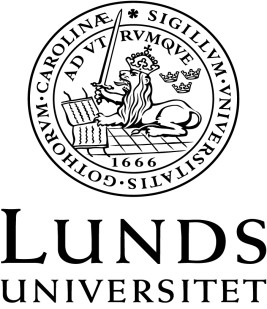 Språk- och litteraturcentrum SpanskaLitteraturlista förSPAB05, spanska, temakurs I, 7,5 högskolepoängFastställd av Sektion 3 att gälla från den 1 oktober 2020. Griffin, Kim (2005). Lingüística aplicada a la enseñanza del español como 2/L. Madrid: Arco Libros.Texter och artiklar som tillhandahålles av läraren tillkommer. 